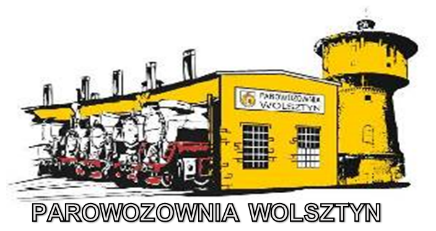                                                                                                                                                                                                                                                                                                                                                    Wolsztyn, dnia 02 października 2023r.Znak sprawy: PE.2.26.263.3.2023Sprawę prowadzi: Mariusz Kokornaczyk Telefon: 663 294 678E-mail: m.kokornaczyk @parowozowniawolsztyn.plDo WykonawcówROZEZNANIE RYNKUDotyczy: oszacowania wartości zamówienia na usługę pn.: Przedmiotem zamówienia jest Usługa obejmująca pracę lokomotywy  spalinowej wraz z obsługą drużyny trakcyjnej i środkami eksploatacji lokomotywy spalinowej w ramach oszacowania wartości zamówienia zwracam się z uprzejmą prośbą o przedstawienie oferty cenowej na realizację usługi pod nazwą : Przedmiotem zamówienia jest Usługa obejmująca pracę lokomotywy  spalinowej wraz z obsługą drużyny trakcyjnej i środkami eksploatacji lokomotywy spalinowej Szczegółowy Opis Przedmiotu Zamówienia (Załącznik nr 1 do Rozeznania) Uprzejmie proszę o wypełnienie formularza ofertowego (Załącznik nr 2), z uwzględnieniem wszystkich kosztów realizacji określonych w Załączniku nr 1Jednocześnie informuję, że przedmiotowe zaproszenie nie stanowi oferty w rozumieniu art. 66 Kodeksu cywilnego ani też nie jest ogłoszeniem o zamówieniu w rozumieniu ustawy Prawo zamówień publicznych. Ma ono na celu wyłącznie rozeznanie cenowe rynku wśród firm mogących zrealizować powyższe zamówienie oraz uzyskanie wiedzy na temat szacunkowych kosztów związanych z planowanym zamówieniem publicznym. Uprzejmie proszę o przesłanie wypełnionego formularza w terminie do 09.10.2023r. do godz. 10:00 na adres e-mail: info@parowozowniawolsztyn.pl;  Załączniki: Opis Przedmiotu Zamówienia Formularz ofertowyKlauzula informacyjna Parowozowni Wolsztyn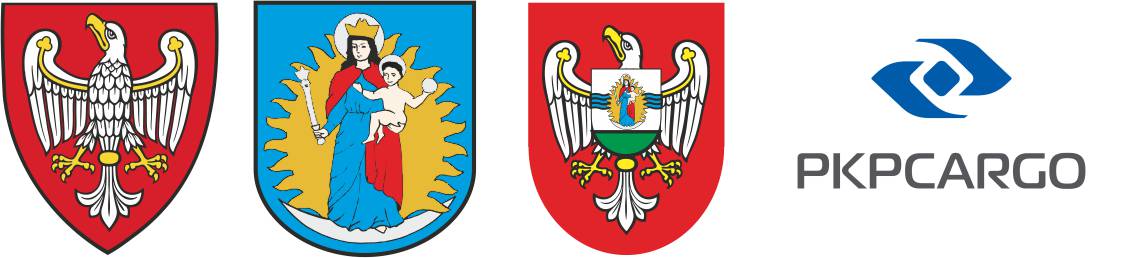 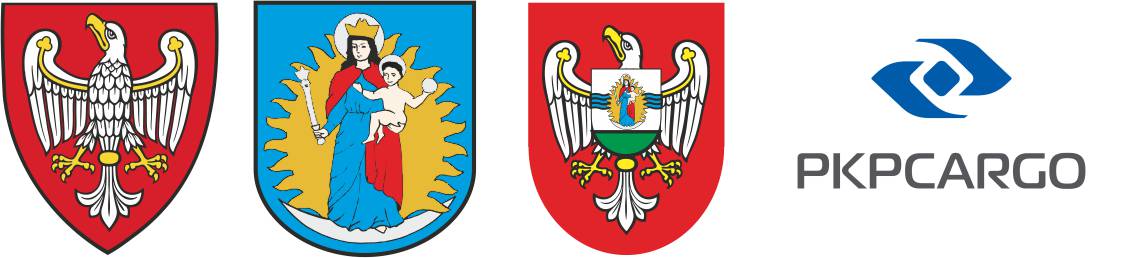 